Name ......................................................... Klasse  ..............Datum .......................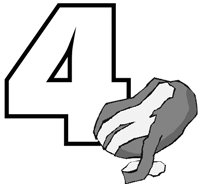 Rezept 2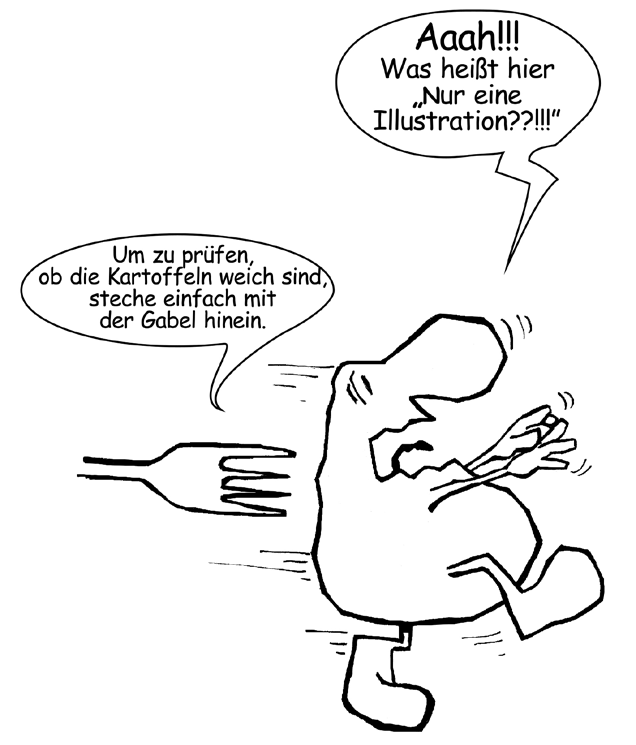 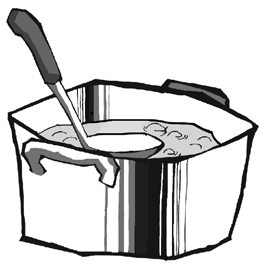 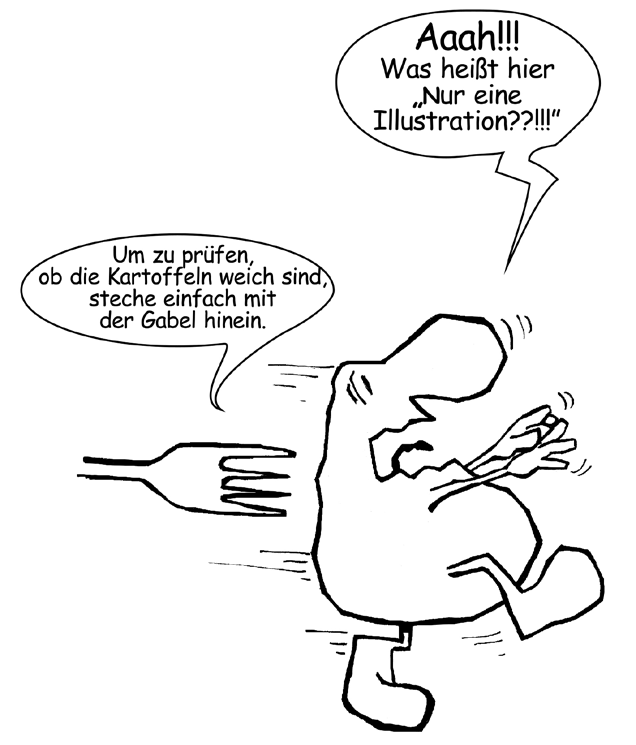 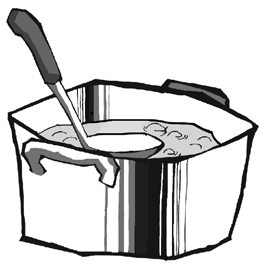 PhiL‘s goldene SuppeZutaten (für 4 Personen):4 Möhren8 Kartoffeln, mehlig kochend4 Tassen Wasser Instant-Gemüsebrühe4 Scheiben gekochten Schinken, etwas dicker geschnitten 2 Stängel Petersilie1 Becher Schmand SalzPfeffer, grob geschrotetDu brauchst noch:Küchenmesser Sparschäler Gabel, Kochlöffel Pürierstab Schneidebrett Kochtopf Gemüsebürste Tasse KüchenkreppSo geht’s:Möhren und Kartoffeln putzen, schälen und waschen. Kartoffeln und Möhren in gleich große Stücke schneiden.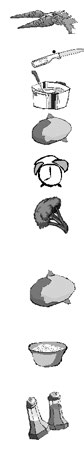 Wasser mit Instant-Brühe (nach Packungsanweisung) aufkochen.Kartoffeln und Möhren in das kochende Wasser geben. Alles aufkochen lassen.Deckel auf den Topf setzen und etwa 15 Minuten garen lassen.Die Schinkenscheiben in kleine Würfel schneiden, die Petersilie waschen, putzen,trocken tupfen und klein hacken.Sobald die Kartoffeln und Möhren weich sind, diese mit einem Pürierstab zerklei- nern.Den Schmand unter die Suppe rühren und die Schinkenwürfel hinzugeben. Kurz erwärmen.Mit Salz und Pfeffer abschmecken und mit der gehackten Petersilie bestreuen.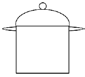 Hessisches Ministerium für Umwelt, Klimaschutz, Landwirtschaft und Verbraucherschutz	Werkstatt Ernährung	25